Кроссворд «Славяне»1.Нация, основное население Российской Федерации.2.Жители страны Беларусь.3. Жители государства на Балканском полуострове, эту страну ещё называют «Страна золотых песков».4.Братислава столица государства, где основное население ……5.Люди этой национальности чтят вежливость и манеры. Дамам целуют руки, к мужчинам и женщинам обращаются – «пан и пани».6.Так называют жителей независимой страны со столицей городом - Киев.7.Самоназвание населения созвучно с название страны, а эта страна является мировым поставщиком малины. Как они себя называют?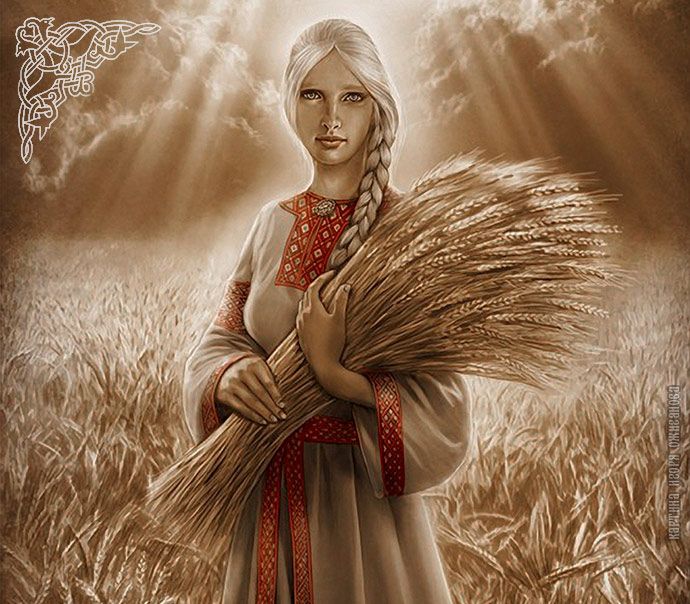 СЛАВЯНЕ